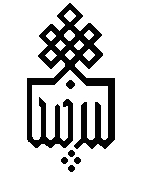 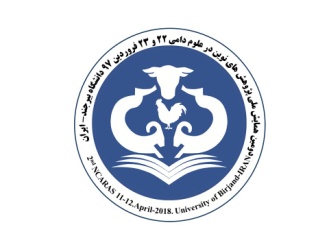 لیست سخنرانی ها و پوستر ها به پیوست.برنامه زمانبندی دومین همایش ملی پژوهش های نوین در علوم دامیبرنامه زمانبندی دومین همایش ملی پژوهش های نوین در علوم دامیبرنامه زمانبندی دومین همایش ملی پژوهش های نوین در علوم دامیبرنامه زمانبندی دومین همایش ملی پژوهش های نوین در علوم دامیبرنامه زمانبندی دومین همایش ملی پژوهش های نوین در علوم دامیچهارشنبه 22/1/97چهارشنبه 22/1/97چهارشنبه 22/1/97چهارشنبه 22/1/97چهارشنبه 22/1/971پذیرش، ثبت نام و پذیرایی و تحویل پوستر8 الی 96029 الی 12:15مراسم افتتاحیه29 الی 12:15قرآن و سرود ملی1039 الی 12:15کلیپ دانشگاه1049 الی 12:15سخنرانی ریاست دانشگاه1059 الی 12:15سخنرانی دبیر همایش1069 الی 12:15پخش کلیپ دانشکده1079 الی 12:15ریاست سازمان دامپزشکی2089 الی 12:15ریاست سازمان جهاد کشاورزی2099 الی 12:1510سخنرانی کلیدی 19 الی 12:15دکتر شورنگ3011سخنرانی کلیدی 29 الی 12:15دکتر نیاسری- کلیپ4512نماز و نهار12:15 الی 14مسجد و سالن غذا خوری دانشگاه13نصب پوستر*14 الی14:45دانشکده کشاورزی- سالن آموزشی6014سخنرانی های علمی و کلیدی بخش 1*14:45 الی 16:30دانشکده کشاورزی -آمفی تئاتر1و29015پذیرایی16:30 الی 17دانشکده کشاورزی- سالن آموزشی3016سخنرانی های علمی و کلیدی بخش 2*17 الی 18:30آمفی تئاتر 1 و 2 9017اختتامیه همایش و بیانیه پایانی18:30 الی 19:30سخنرانی ریاست دانشکده و دبیر علمی (قرائت بیانیه و تقدیر) و دکتر افضلی - آمفی تئاتر 130پنل تغذیه دام و طیور بخش اول 14:45 الی 16:30               webinar.birjand.ac.ir/ncaras1پنل تغذیه دام و طیور بخش اول 14:45 الی 16:30               webinar.birjand.ac.ir/ncaras1پنل تغذیه دام و طیور بخش اول 14:45 الی 16:30               webinar.birjand.ac.ir/ncaras1اعضای پنل تخصصی: 1- دکتر رضا ولی زاده 2- دکتر مجتبی زاغری 3- دکتر مسلم باشتنی 4- دکتر سید محمد حسینی اعضای پنل تخصصی: 1- دکتر رضا ولی زاده 2- دکتر مجتبی زاغری 3- دکتر مسلم باشتنی 4- دکتر سید محمد حسینی اعضای پنل تخصصی: 1- دکتر رضا ولی زاده 2- دکتر مجتبی زاغری 3- دکتر مسلم باشتنی 4- دکتر سید محمد حسینی ردیفنامموضوع1مجتبی زاغریتأثیر ویتامین E بر باروری خروسهای گله مادر گوشتی (سخنرانی کلیدی)2رضا ولی زادهمقایسه اثر اتوکلاو و آب جوش بر عمل آوری کاه گندم با قارچ های  Ceriporiopsis subvermispora و Lentinula edodes3فرزاد سلحشوربررسی جذب آفلاتوکسین B1 (AFB1) توسط جاذب های آلومینوسیلیکاته در شرایط برون تنی4شبنم روشن دلتأثیر میانگین اندازه ذرات و فرم فیزیکی ناشی از تفاوت های خواسته و ناخواسته فرایند تولید کنسانتره بر فراسنجه های تولید گاز تخمیر برون تنی شکمبه ایپنل تغذیه دام و طیور بخش دوم 17 الی 18:30پنل تغذیه دام و طیور بخش دوم 17 الی 18:30پنل تغذیه دام و طیور بخش دوم 17 الی 18:30اعضای پنل تخصصی: 1- دکتر رضا ولی زاده 2- دکتر مجتبی زاغری 3- دکتر محمد حسن فتحی 4- دکتر شورنگ 5– دکتر جلال مدرسیاعضای پنل تخصصی: 1- دکتر رضا ولی زاده 2- دکتر مجتبی زاغری 3- دکتر محمد حسن فتحی 4- دکتر شورنگ 5– دکتر جلال مدرسیاعضای پنل تخصصی: 1- دکتر رضا ولی زاده 2- دکتر مجتبی زاغری 3- دکتر محمد حسن فتحی 4- دکتر شورنگ 5– دکتر جلال مدرسیردیفنامموضوع1رضا ولی زادهجایگاه بز در دامپروری ایران و دورنمای پرورش و اصلاح آن (سخنرانی کلیدی)2محمد رضا بخشیبررسی سطح توانمندی اعضاء شرکت تعاونی دامداران شهرستان بجنورد و عوامل مؤثر بر آن3سهیلا ابراهیمیتاثیر استفاده از پودر پر به عنوان جایگزین کنجاله کلزا و سویا بر عملکرد تولیدی گاوهای شیری هلشتاین4لیلا نکوئیجداسازی باکتری های شکمبه با قابلیت تجزیه فیتات گیاهی وتعیین میزان فعالیت فیتازی در شرایط  برون تنیپنل اصلاح و فیزیولوژی دام و طیور بخش اول 14:45 الی 16:30 webinar.birjand.ac.ir/ncaras2            پنل اصلاح و فیزیولوژی دام و طیور بخش اول 14:45 الی 16:30 webinar.birjand.ac.ir/ncaras2            پنل اصلاح و فیزیولوژی دام و طیور بخش اول 14:45 الی 16:30 webinar.birjand.ac.ir/ncaras2            اعضای پنل تخصصی: 1- دکتر فرهنگ فر 2- دکتر بنابازی 3- دکتر نیاسری 4- نعیمی پوراعضای پنل تخصصی: 1- دکتر فرهنگ فر 2- دکتر بنابازی 3- دکتر نیاسری 4- نعیمی پوراعضای پنل تخصصی: 1- دکتر فرهنگ فر 2- دکتر بنابازی 3- دکتر نیاسری 4- نعیمی پورردیفنامموضوع1محمد حسین بنابازیوضیعت و چالشهای بکارگیری فناوریهای نو در اصلاح نژاد دام کشور (سخنرانی کلیدی)2تکتم وفایی فرداثر تفاله هسته انار فرآوری شده بر تعادل اکسیدانی و آنزیم¬های کبدی پلاسمای خون جوجه گوشتی در شرایط تنش گرمایی3مسعود علی پناهمقایسه عملکرد هفت هیبرید کرم ابریشم در منطقه  تربت حیدریه4محمد عباسپوراثرات مکمل دایجستروم، گرده گل، بره موم و تراکم گله بر نشانگرهای زیستی جوجه گوشتی در معرض تنش گرمایی مزمنپنل اصلاح و فیزیولوژی دام و طیور بخش دوم 17 الی 18:30پنل اصلاح و فیزیولوژی دام و طیور بخش دوم 17 الی 18:30پنل اصلاح و فیزیولوژی دام و طیور بخش دوم 17 الی 18:30اعضای پنل تخصصی: 1- دکتر منتظر تربتی 2- دکتر سریر- دکتر بنابازی- دکتر نیاسری- دکتر اصغر زادهاعضای پنل تخصصی: 1- دکتر منتظر تربتی 2- دکتر سریر- دکتر بنابازی- دکتر نیاسری- دکتر اصغر زادهاعضای پنل تخصصی: 1- دکتر منتظر تربتی 2- دکتر سریر- دکتر بنابازی- دکتر نیاسری- دکتر اصغر زادهردیفنامموضوع1محدثه سادات رشیدیروند فنوتیپی ویژگی تداوم شیردهی در گاوهای شیری ایران با استفاده از رکوردهای روز آزمون شیر خام، شیر تصحیح شده برای چربی و شیر تصحیح شده برای انرژی2ساناز جابری درمیاناستفاده از مدل رگرسیون کوآنتایل در بررسی اثر درون زادآوری بر وزن تولّد  بره های نژاد لری بختیاری3محمد عباسپوراثرات مکمل دایجستروم، گرده گل، بره موم و تراکم گله بر عملکرد و سامانه ایمنی جوجه گوشتی در معرض تنش گرمایی مزمن4یاسر فیض دار برآبادکاربرد pcr رقابتی در بررسی جعیت میکروبی شکمبه تحت تاثیر مکمل های کاتیونیجایگاه بز در دامپروری ایران و دورنمای پرورش و اصلاح آنجایگاه بز در دامپروری ایران و دورنمای پرورش و اصلاح آنجایگاه بز در دامپروری ایران و دورنمای پرورش و اصلاح آنجایگاه بز در دامپروری ایران و دورنمای پرورش و اصلاح آنجایگاه بز در دامپروری ایران و دورنمای پرورش و اصلاح آنجایگاه بز در دامپروری ایران و دورنمای پرورش و اصلاح آنجایگاه بز در دامپروری ایران و دورنمای پرورش و اصلاح آنکد محل نصب پوسترنامنام خانوادگیکد مقالهمحور اصلیعنوان مقالهساعت1مهدیافتخاری12432تغذیه داماثر مکمل آلی کروم بر برخی از فراسنجه های خونی و شکمبه¬ایدرگاوهایفیستولهدارهلشتاین15-142مریمغیبی پور21362تغذیه داممروری بر اثرات درمانی پپتیدهای زیست فعال جدا شده از فرآورده¬هایفرعیگوزنبربیماری¬¬هایمهمانسان15-143محسنمجتهدی10610تغذیه دامبومی‌سازی و بهینه‌سازی تست کیفیت خوراک پلت با دستگاه مگا-110 (MPT-110) برای اولین بار در خاورمیانه15-144موسیوطن دوست16587تغذیه داماثر هوازدگی علوفه قبل از سیلو کردن بر ترکیب شیمایی، جمعیت میکروبی و پایداری هوازی سیلاز ذرت پس از باز کردن سیلو15-145موسیوطن دوست29738تغذیه داماثر نفوذ اکسیژن در علوفه کامل ذرت قبل از سیلو کردن بر برخی از ویژگیهای شیمیایی و میکروبی سیلاژ آن15-146سید مرتضیوقار سیدین25331تغذیه دامبررسی ارتباط بین اسید مصرفی توسط ترکیبات بافری، آلکالایزری و اسیدیته مایع شکمبه در شرایط برون تنی15-147سید مرتضیوقار سیدین74320تغذیه دامتاثیر برخی ترکیبات بافری و آلکالایزری استان خراسان جنوبی بر فراسنجه های نخمیر و هضم شکمبه ای15-148مریمغیبی پور74842تغذیه داماثر سطوح مختلف مکمل متیونین و لیزین بر عملکرد رشد، قابلیت هضم مواد و شاخصهای پلاسما در گوزن15-149نفیسهرحمانیان شریف آباد34063تغذیه دامبررسی اثر توام قابلیت هضم ماده خشک و درصد پروتئین در نسبت های اختلاطی مختلف سیلاژ سورگوم و ذرت در مراحل رشدی مختلف15-1410نفیسهرحمانیان شریف آباد23085تغذیه دامبررسی اثر توام درصد اختلاط های متفاوت گیاه ذرت و سورگوم در مراحل رشدی متفاوت بر میزان پایداری هوازی و ارزیابی ظاهری سیلاژ و PH15-1411ناهیدپورسیف اله نوشهر63871تغذیه دامبررسی اثر استفاده از سطوح مختلف پودر گیاه گزنه دوپایه Urtica dioica بر برخی از فراسنجه های خونی در بره های پرواری15-1412ناهیدپورسیف اله نوشهر60495تغذیه دامبررسی اثرات تغذیه سطوح مختلف پودر گیاه گزنه دوپایه (Urtica dioica) بر عملکرد بره های پرواری آمیخته آتابای- زل15-1413فاطمهگنجی35027تغذیه دامتاثیر عمل آوری با اوره بر تجزیه پذیری پروتئین خام گیاه مرتعی مستار (Sclerorhachis Leptocladae) با استفاده از روش کیسه‌های نایلونی15-1414فاطمهگنجی90493تغذیه داماثر استفاده از سطوح مختلف میوه بنه بر فراسنجه‌های تخمیر شکمبه‌ای بزهای شیرده سانن15-1415فاطمهگنجی31528تغذیه داماثر استفاده از سطوح مختلف میوه بنه بر فعالیت آنتی اکسیدانی  بزهای شیرده سانن15-1416نگینیعقوبی34696تغذیه دامتاثیر جایگزینی پسماند رستوران بر افزایش وزن و ضریب تبدیل گوساله¬هایپرواریهلشتاین15-1417نگینیعقوبی23184تغذیه دامتاثیر مکمل داروئی گیاهی بیوهربال بر افزایش وزن و ضریب تبدیل گوساله¬هایپرواریهلشتاین15-1418سید هادیابراهیمی53590تغذیه دامتاثیر افزودن اوره و ترکیبات محرک تخمیر به سیلاژ تفاله چغندر قند بر فراسنجه های تولید گاز برون تنی شکمبه ای15-1419پروینشورنگ76789تغذیه داماثر استفاده از کنجاله پنبه¬دانهپرتوتابیشدهبرعملکردبره¬هایپرواری15-1420مصطفیاکبری علائی19302تغذیه دامتأثیر مکملهای اکسید و نانواکسید روی در جیره بر سوبسترای تجزیه‌شده حقیقی، گوارش‌پذیری ماده آلی و انرژی قابل متابولیسم با روش برون‌تنی15-1421کبریسلطانی ناصری72830تغذیه دامتاثیر عمل آوری بیولوژیکی بر ترکیب شیمیایی بقایای نخود زراعی15-1422مصطفیاکبری علائی95689تغذیه دامتاثیر اکسید روی و نانواکسید روی بر برخی فراسنجه¬هایتخمیرشکمبه¬بهروشبرونتنی15-1423مسعود.دیدارخواه.51326تغذیه دامبررسی تاثیر منبع امگا3 بر بازده غذایی و نرخ آبستنی گاوهای شیری15-1424مسعود.دیدارخواه.75424تغذیه دامارزیابی عملکرد تولیدمثلی گاوهای شیری تغذیه شده با سطوح متفاوت دانه کتان15-1425مسعود.دیدارخواه.40748تغذیه دامتاثیر دانه کتان بر روي عملکرد تولیدی گاوهاي شیرده هلشتاین15-1426سید احسانغیاثی20540تغذیه داماثر DCAD  و منبع کاتیون جیره گاو شیری بر جمعیت متانوژن¬هایشکمبهدرشرایطبرون¬تنی15-1427سید مجتبیسید مومن58390تغذیه دامتأثیر استفاده از سطوح مختلف پودر استخوانی پسته بر عملکرد بزغاله‌های نر رایینی15-1428مارالایری32400تغذیه دامتأثیر افزودن عصاره الکلی بره¬مومبر فراسنجه¬هایتولیدگازدرشرایطآزمایشگاهی15-1429مارالایری80153تغذیه دامتأثیر افزودن عصاره الکلی بره موم بر قابلیت هضم ماده خشک و ماده آلی، تولید و بازده توده میکروبی در شرایط آزمایشگاهی15-1430طاهرهمحمدابادی67646تغذیه دامبررسی  ارزش تغذیه ای برگ و میوه بلوط در شتر تک کوهانه در شرایط آزمایشگاهی15-1431طاهرهمحمدابادی58583تغذیه داممقایسه فراسنجه های تولید گاز و تخمیر علوفه کما با یونجه در گوسفند عربی15-1432سید هادیابراهیمی31633تغذیه دامتخمین پیش ساز پروتئین متابولیسمی مخلوط دانه جو و کنجاله سویا با استفاده از روش برون تنی شکمبه ای15-1433ساجدهغضنفری15856تغذیه داماثر سطح مخمر زنده در جیره بر عملکرد شکمبه در گاوهای شیرده15-1434ساجدهغضنفری32362تغذیه داماثر سطح مخمر زنده در جیره بر عملکرد جوش در گاوهای شیرده15-1435راضیهنوری32019تغذیه داماثر افزودن هیومات سدیم و پروبیوتیک پروتکسین در خوراک آغازین بر وضعیت سلامت، فراسنجه‌های شکمبه ای گوساله‌های هلشتاین15-1436راضیهنوری89608تغذیه داماثر افزودن هیومات سدیم در شیر بر وضعیت سلامت، فراسنجه‌های شکمبه ای گوساله‌های هلشتاین15-1437سید مجتبیسید مومن34766تغذیه دامتعیین گوارش پذیری مواد مغذی پودر پوسته استخوانی پسته به روش دام زنده  و روش‌های آزمایشگاهی15-1438سید هادیابراهیمی20232تغذیه دامبررسی تاثیر افزودن اوره و ملاس یا شیره نبات بر خصوصیات شیمیایی و کیفی سیلاژ تفاله چغندرقند با استفاده از سیلوهای آزمایشگاهی وکیوم15-1439پرویزاردونی24664تغذیه دامکاربردهای فناوری پرتودهی در علوم دامی با تأکید بر تغذیه دام15-1440یدالهچاشنی دل17141تغذیه دامتأثیر اختلاف کاتیون-آنیون جیره¬ای (DCAD) بر ماده خشک مصرفی و ترکیبات و مواد معدنی خون گاوهای شیری در دمای خنثی حرارتی15-1441کبریسلطانی ناصری82811تغذیه دامتاثیر تیمارهای آب، هیدروکسید سدیم و پراکسید هیدروژن بر فراسنجههای تخمیری بقایای نخود فرنگی در شرایط آزمایشگاهی15-1442ابتسامبوعذار31685تغذیه طیورتاثیر فرم خوراک و منابع مختلف فیبر بر عملکردجوجه¬هایگوشتی15-1443سمیهقائدامینی40032تغذیه طیوراثر آنزیم و سطوح مختلف ویتامین A و روی در جيره‌هاي بر پايه گندم بر مورفولوژی روده باريک جوجه¬هایگوشتیازيکتا 21 روزگی15-1444امیرحسینعلیزاده قمصری71583تغذیه طیوراثرات اسانس آویشن باغی بر عملکرد و جمعیت میکروبی روده جوجه هاي گوشتي15-1445امیرحسینعلیزاده قمصری82846تغذیه طیوراثرات اسانس آویشن کوهی بر عملکرد و جمعیت میکروبی روده جوجه هاي گوشتي15-1446شهینثابت22376تغذیه طیورارزش غذایی و دارویی گیاه چای ترش(Hibiscussabdariffa)15-1447احمدطاطار74760تغذیه طیوربررسی اثر سطوح مختلف مخمر تجاری Genikan بر عملکرد و خصوصیات لاشه بلدرچین ژاپنی15-1448احمدطاطار93891تغذیه طیوراثرات تغذیه ای سطوح مختلف نانواکسید مس بر فراسنجه های خونی و خصوصیات استخوان درشت نی جوجه های گوشتی15-1449لیلانکوئی40466تغذیه طیور*جداسازی باکتری های شکمبه با قابلیت تجزیه فیتات گیاهیوتعیین میزان فعالیت فیتازی در شرایط15-1450طاهرهغزنوی68506تغذیه طیورارزیابی فراسنجه‌های بیوشیمیایی خون و تعادل اکسیدانی مرغ‌های تخم‌گذار تغذیه شده با عصاره پوست انار در پیک تولید15-1451طاهرهغزنوی38428تغذیه طیورارزیابی صفات عملکردی مرغ‌های تخم‌گذار تغذیه شده با عصاره پوست انار در پیک تولید15-1452تکتموفائی فرد34607تغذیه طیوراثر تفاله هسته انار و آنزیم بر تعادل اکسیدانی و آنزیم¬هایکبدیپلاسمایخونجوجهگوشتیدرشرایطتنشگرمایی15-1453حسنکیهانی یزدی42156تغذیه طیورارزیابی اثرات تزریق برخی اسیدهای آمینه به درون تخم مرغ بر طول دوره انکوباسیون، پاسخ ایمنی و رشد طیور در دوره پرورش15-1454علینخعی47342تغذیه طیوراثر افزودن ایمنوگلوبولین اختصاصی زرده تخم مرغ (IgY) به آب آشامیدنی جوجه‌های گوشتی تغذیه شده با آفلاتوکسین15-1455علینخعی24639تغذیه طیورکاهش اثرات آفلاتوکسیکوزیس تجربی در جوجه‌های گوشتی با افزودن ایمنوگلوبولین اختصاصی زرده تخم مرغ (IgY) به جیره15-1456سمیهامیدی40851تغذیه طیورتاثیر بتایین برعملکرد رشد و سیستم ایمنی جوجه های گوشتی درشرایط تنش گرمایی15-1457شهینثابت66153تغذیه طیوراثر عصاره آبی-الکلی کاسبرگ و برگ گیاه چای ترش  (Hibiscus sabdariffa) بر فراسنجه¬هایبیوشیمیاییخونمرغ¬هایتخم¬گذاردردورهتولک15-1458عباسجنگلی98846تغذیه طیورمقایسه¬اثرپودر¬کرفس¬کوهیباپودرجعفریبرشاخص¬های¬روده¬درناحیهایلئومجوجه¬هایگوشتی15-1459عباسجنگلی95338تغذیه طیوربررسی مقایسه¬ایی¬اثراتپودرگیاهکرفس¬کوهیوپودر¬جعفریباانتیبیوتیکمحرکرشدبرسلول¬های¬خونیدرجوجه¬هایگوشتی15-1460ستارهعابدی94680تغذیه طیورارزیابی صفات عملکردی  و خصوصیات لاشه جوجه‌های گوشتی تغذیه شده با جیره حاوی روغن سویا و عصاره پوسته انار15-1461ستارهعابدی59640تغذیه طیوراثر افزودن عصاره پوسته انار بر صفات عملکردی،و خصوصیات لاشه جوجه‌های گوشتی تغذیه شده با جیره حاوی روغن کلزا15-1462سمیهدیمه69374تغذیه طیوراثر پودر میوه عناب  با و بدون آنزیم برکیفیت گوشت جوجه های گوشتی15-1463حسنکیهانی یزدی69736تغذیه طیوربررسی اثرات سطوح مختلف بنتونیت سدیم فرآوری شده بر شاخصه‌های عملکردی جوجه‌های گوشتی15-1464حسنکیهانی یزدی86506تغذیه طیوراثر سطوح مختلف بنتونیت سدیم فرآوری شده بر پارامترهای خونی جوجه‌های گوشتی15-1465امیرسالاری نیا33881تغذیه طیوراثر افزودن پوسته برنج بر عملکرد و خصوصیات لاشه جوجه های گوشتی15-1466فاطمهپورتقی48525تغذیه طیوراثر سطوح مختلف تعادل الکترولیت¬هایجیرهوسنگلهمادربرعملکردجوجه¬هایگوشتیدرشرایطتنشگرمایی15-1467سمیهدیمه94183تغذیه طیوراثر پودر میوه عناب ضایعاتی با و بدون آنزیم بر عملکرد رشد  و صفات لاشه جوجه های گوشتی15-1468گاگیکمیناس67082تغذیه طیورتأثیر منابع مختلف پودر چربی بر عملکرد، و وزن جوجه¬هاییک¬روزه¬یبلدرچینهایمادرژاپنی15-1469معینبابایی88630تغذیه طیوراثر عناصر روی و منگنز  بر وزن و کیفیت پوسته¬یتخممرغدرمرغ¬هایمادرگوشتیدرانتهای دوره تولید15-1470معینبابایی10244تغذیه طیوراثر عناصر روی و منگنز  بر صفات کیفی محتویات داخلی تخم مرغ¬درمرغ¬هایمادرگوشتیدرانتهایدورهتولید15-1471فرزادسلحشور85689تغذیه طیورتاثیر توکسین بایندرهای آلومینوسیلیکاته بومی و خارجی بر فراسنجه های خونی جوجه های گوشتی تغذیه شده با آفلاتوکسین B115-1472سید محمدمیربهبهانی65399تغذیه طیوراثر سطوح مختلف خرمای ضایعاتی بر عملکرد و جمعیت میکروبی دستگاه گوارش جوجه های گوشتی15-1473محمودنظری40734تغذیه طیوراثر افزودن نان و زهر زنبور عسل به عنوان یک افزودنی طبیعی بر عملکرد تولیدی و فیزیولوژییکی در طیور15-1474سمیهقائدامینی31310تغذیه طیوراثر آنزیم و سطوح مختلف ویتامین A و روی در جيره‌هاي بر پايه گندم بر عملکرد جوجه-های گوشتی از يک تا 21 روزگی15-1475اسماءعلی توکلی85580تغذیه طیوربررسي اثرات عصاره هيدروالكلي ميوه گياه دارویي پنیرباد ( Withania coagulans)  و ویتامين E در جيره هاي حاوي روغن اكسيد شده بر پاسخ ایمني جوجه¬هايگوشتي15-1476نجمهعلی خانی سورکی72498تغذیه طیورتاثیر کنجاله سویای تخمیر شده با قارچ آسپرژیلوس نایجر و سطح کلسیم و فسفر جیره بر عملکرد دوره آغازین جوجه¬هایگوشتی15-1477نجمهعلی خانی سورکی27827تغذیه طیورتاثیر کنجاله سویای تخمیر شده با قارچ آسپرژیلوس نایجر و سطح کلسیم و فسفر جیره بر برخی از فراسنجه¬هایخونیجوجه¬هایگوشتی15-1478نجمهعلی خانی سورکی53427تغذیه طیورتاثیر کنجاله سویای تخمیر شده با قارچ آسپرژیلوس نایجر و سطح کلسیم و فسفر جیره بر عملکرد دوره پایانی جوجه¬هایگوشتی15-1479اسماءعلی توکلی63081تغذیه طیوربررسي اثرات عصاره هيدروالكلي ميوه گياه دارویي پنیرباد ( Withania coagulans)  و ویتامين E در جيره هاي حاوي روغن اكسيد شده بر شاخص¬هایآنتی¬اکسیدانیجوجه¬هايگوشتيدرشرایطاسترساکسیداتیو15-1480مجتبییحیی زاده99615تغذیه طیوراثر سطح متیونین+ سیستین قابل هضم جیره بر عملکرد مرغان تخم‌‌‌گذاردر دوره پس از تولک15-1481مجتبییحیی زاده99478تغذیه طیوراثر سطح لیزین قابل هضم جیره بر عملکرد مرغان تخم‌‌‌گذار در دوره پس از تولک15-1482مجتبیسالم98237تغذیه طیوراثرات سطوح مختلف کنجاله  کلزا مکمل شده با آنزیم ناتوزیمp به جای کنجاله سویا بر عملکرد جوجه های گوشتی15-1483مژگانمظهری35288تغذیه طیوراثر پودر دانه زنیان و ویتامینC بر مورفولوژی روده جوجه‌های گوشتی تحت تنش گرمایی15-1484فروغشاهسونی44232تغذیه طیوربررسی مقایسه‌ای اثرات آب پنیر و پروبیوتیک تجاری بر جمعیت میکروبی روده جوجه گوشتی15-1485عباسجنگلی80251تغذیه طیوراثر سطوح مختلف پودر شوید ( Dill powder) بر روی خصوصیات اندام های احشایی در جوجه های گوشتی تحت تنش با دگزامتازون15-1486عباسجنگلی45130تغذیه طیوراثرسطوح مختلف پودرشوید (Dill powder) بر جمعیت باکتریایی روده کور در جوجه های گوشتی تحت تنش با دگزامتازون15-1487مژگانمظهری24974تغذیه طیوراثر دو  لیورتونیک " شاه‌تره و کاسنی" بر سلامت کبد جوجه‌های گوشتی تحت تنش گرمایی15-1488سحرمقدم69513تغذیه طیوراثر تراکم انرژی و مواد مغذی بر عملکرد تولیدی مرغان تخمگذار در دوره پس از پیک (48-36 هفتگی)15-1489حدیثخواجه علی57381تغذیه طیوراثر افزودن دانه اسفرزه به جیره غذایی بر عملکرد بلدرچین ژاپنی طی دوره تخم‌گذاری15-1490حدیثخواجه علی70096تغذیه طیوراثر دانه اسفرزه بر برخی فراسنجه های بیوشیمیایی خون در بلدرچین ژاپنی طی دوره تخم‌گذاری15-1491سید محمدرضاخطیبی43043تغذیه طیوراثر تراکم  انرژی و مواد مغذی جیره بر عملکرد مرغان تخم گذار در سن 48 تا 60 هفته15-1492ناهیدبزی81123تغذیه طیوراثرافزودن اسانس اکالیپتوس به جیره غذایی بر عملکرد بلدرچین ژاپنی طی دوره تخم‌گذاری15-1493ناهیدبزی13977تغذیه طیوراثراسانس اکالیپتوس بر برخی فراسنجه‌های بیوشیمیایی خون در بلدرچین ژاپنی طی دوره تخم‌گذاری15-1494صابرپنجه که53549تغذیه طیورتأثیر افزودن پودر پرسیاوشان بر جیره¬غذاییبرپاسخایمنیهمورالبلدرچینژاپنیطیدورهتخمگذاری15-1495جوادمیری59584ژنتیک و اصلاح نژادارزيابي پارامترهاي منحني توليد تخم در بلدرچين خالدار ايتاليايي15-1496مرضیهجهان51636ژنتیک و اصلاح نژادبرآورد همبستگی های ژنتیکی صفات اولیه رشد در بلدرچین خالدار ایتالیایی15-1497حجتسروری کلوتی68334ژنتیک و اصلاح نژادبرآورد همبستگی های ژنتیکی صفات رشد و ایمنی همورال در بلدرچین خالدار ایتالیایی15-1498نداعارفی مسکونی26223ژنتیک و اصلاح نژادبررسی عملکرد سیستم ایمنی ذاتی بلدرچین خالدار ایتالیایی در گروه¬بندیفنوتیپیصفاترشد15-1499محدثهفلاح جوریابی76671ژنتیک و اصلاح نژادبررسی اثر تراکم بر عملکرد جوجه های گوشتی دو سویه تجاری در استان گیلان15-14100محدثهفلاح جوریابی88831ژنتیک و اصلاح نژادبررسی اثر تنش گرمایی بر عملکرد جوجه های گوشتی راس و آربورآکرز15-14101حسیننعیمی پور45284ژنتیک و اصلاح نژاداستفاده از مدل مختلط چندکی خطی در بررسی صفت فاصله گوساله¬زاییگاوهایهلشتاینایران15-14102حسیننعیمی پور21318ژنتیک و اصلاح نژادبررسی منحنی شیردهی گاوهای شیری هلشتاین ایران در فصول و سنین مختلف زایش15-14103زهرارودباری46877ژنتیک و اصلاح نژادادغام سازی شبکه های ژنی جهت معرفی ژنهای کلیدی مرتبط با چربی داخل عضلانی در گاو گوشتی15-14104زهرامصداقی29623ژنتیک و اصلاح نژادتأثیر انتخاب برای رفتار بهداشتی بر شدت آلودگی کندوی زنبورعسل به کنه واروا در استان گیلان15-14105علیسوئدی79008ژنتیک و اصلاح نژادبرآورد وراثت پذیری صفات رشد گوسفند شال با استفاده از مدل رگرسیون تصادفی15-14106عباسصفری79878ژنتیک و اصلاح نژادبررسی عملکرد ژن FNDC5 در گوسفند با تکنیک¬هایبیوانفورماتیکی15-14107محمودنظری28758ژنتیک و اصلاح نژادبررسی ارتباط فیلوژنیک سه نژاد گوسفند بومی ایران با استفاده ازD-loop میتوکندریایی15-14108محمودنظری88179ژنتیک و اصلاح نژادتجزیه¬وتحلیلژنتیکیوفیلوژنتیکیناحیهیHVR1 ژنوم میتوکندری در سه نژاد گوسفند ایرانی(لری، لری بختیاری و عربی)15-14109محمودنظری52041ژنتیک و اصلاح نژاداثر جهشهای تک نوکلئوتیدی بر ساختار سه بعدی و عملکرد پروتئین شوک حرارتی ۷۰ (Hsp70) مرغ بومی ایران به روش بیوانفورماتیکی15-14110لالهحکمی75338ژنتیک و اصلاح نژادبرآورد همبستگی‌ ژنتیکی بین گامه¬هایمختلفشیردهیودسته¬بندیآنبرایصفتنسبتچربیبهپروتئینشیرگاوهایهلشتایندرایران15-14111رضاتوحیدی28891ژنتیک و اصلاح نژادارزیابی مسیرهای بیولوژیکی پاسخ ایمنی مرغ‎ها به ویروس H5N1 با استفاده از نرم‎افزار Path Visio15-14112لالهحکمی92926ژنتیک و اصلاح نژادبرآورد تنوع ژنتیکی و وراثت پذیری نسبت چربی به پروتئین شیر گاوهای هلشتاین در ایران  با استفاده از مدل‌ تابعیت تصادفی15-14113مژگانغلامی80411ژنتیک و اصلاح نژادبررسی چند شکلی ژن BMP15 در جمیت مرغ بومی آذربایجان غربی با روش PCR-SSCP15-14114مژگانغلامی26128ژنتیک و اصلاح نژادبررسی چندشکلی گیرنده 1 ژن دوپامین درجمعیت مرغ بومی آذربایجان غربی با روش PCR-SSCP15-14115عبدالهرضاقلی وند لاهرود53413ژنتیک و اصلاح نژادفاکتورهای خطر مرتبط با متریت در گاوهای هلشتاین ایران15-14116عبدالهرضاقلی وند لاهرود66669ژنتیک و اصلاح نژادفراوانی وقوع و عوامل غیر ژنتیکی موثر بر جفت ماندگی در گاوهای هلشتاین ایران15-14117محدثهجعفری96574ژنتیک و اصلاح نژادتخمین اجزای واریانس و وراثت¬پذیریصفتتولیدشیردوره¬یشیردهیدرگاوهایزایشاولایران15-14118راضیهواحدی درمیان48772ژنتیک و اصلاح نژادبرآورد اثر درون¬زادآوریبرصفتتولیدشیردوره¬یشیردهیگاوهایشیریایرانبااستفادهازمدلرگرسیونکوآنتایل15-14119فاطمهقباخلو61482ژنتیک و اصلاح نژادبررسی متاآنالیزی پارامترهای ژنتیکی صفات تولیدی و تولیدمثلی گاو هلشتاین ایران15-14120زهرارودباری67734ژنتیک و اصلاح نژادآنالیز پروفایل بیان ژن به منظور معرفی بیومارکرها جهت تشخیص مصرف غیر قانونی محرک های رشد در کشتارگاهها15-14121جمالفیاضی62371ژنتیک و اصلاح نژادتخمين ضرايب تصحيح وزن بره‌هاي نژاد عربي براي عوامل محيطي ثابت15-14122جمالفیاضی33444ژنتیک و اصلاح نژادمولفه واریانس ژنتیکی و وراثت پذیری خاص صفات رشد در جمعیت گوسفند عربی15-14123جمالفیاضی99940ژنتیک و اصلاح نژادبررسی فراسنجه های ژنتیکی صفات دوقلوزایی و بازده تولیدمثل در میشهای عربی15-14124آناهیتنظری قادیکلایی62454ژنتیک و اصلاح نژادمطالعه ی صفت وزن شش ماهگی در سطح ژنوم در بز مرخز15-14125مهدیافتخاری27365فیزیولوژی، بهداشت و سلامتفراسنجه های تخمدانی در گاوهای شیری تغذیه شده با مکمل کروم15-14126احمدطاطار99257فیزیولوژی، بهداشت و سلامتتاثیرات آنتی اکسیدانی و ضد میکروبی  گیاه رزماری بر ماندگاری و افزایش کیفیت گوشت مرغ15-14127سمیهامیدی77969فیزیولوژی، بهداشت و سلامتچالش‌های فیزیولوژیکی تولیدمثل در گاومیش15-14128عیسیدیرنده65548فیزیولوژی، بهداشت و سلامتافزایش فعالیت گوتاتیون پراکسیداز ممکن است سبب افزایش باروری در گاوهای شیری چند نوبت زایش شود15-14129عیسیدیرنده15927فیزیولوژی، بهداشت و سلامتتاثیرمنابع اسیدهای چرب امگا-3 بربیان ژن¬هایموجوددرسیستماندوکانابینوییدیدرگاوهلشتاین15-14130عیسیدیرنده80996فیزیولوژی، بهداشت و سلامتاثر تزریق هورمون آزاد کننده گونادوتروپین¬دردوزمانمختلفپسازتلقیحبردرصدگیراییگاوهلشتایندرشرایطتنشحرارتی15-14131مهديخدايي23206فیزیولوژی، بهداشت و سلامتمقايسه اثر عصاره سير و لواستاتين بر تغييرات غلظت کلسترول بافت¬كبدجوجه¬گوشتی15-14132مهديخدايي25018فیزیولوژی، بهداشت و سلامتآسيب‌شناسي تكنيك همزمان‌سازي فحلي در مديريت توليدمثلي ميش‌ها15-14133هادیکاووسی نودر57674فیزیولوژی، بهداشت و سلامتبررسی کلیه عوامل موثر در کارایی کلی برنامه اوسینک جهت بهبود باروری در گاوهای شیری15-14134محمد کاظمنطاقی11088فیزیولوژی، بهداشت و سلامتبررسی هتروفیل و لنفوسیت و اندام‌های لنفاوی در جوجه‌های گوشتی تغذیه شده با سطوح مختلف خاکشیر (Descurainia sophia ) در شرایط تنش حرارتی حاد15-14135محمد کاظمنطاقی66202فیزیولوژی، بهداشت و سلامتپاسخ صفات عملکردی در جوجه‌های گوشتی تغذیه شده با سطوح مختلف خاکشیر(Descurainia sophia) در شرایط تنش حرارتی حاد15-14136امیرعباسپور تالارپشتی55444فیزیولوژی، بهداشت و سلامتتاثیر نانو سیلور بر خصوصیات بافت شناسی ایلئوم جوجه های گوشتی15-14137آرشامانلو78691فیزیولوژی، بهداشت و سلامتسرم آمیلوئید A  به عنوان یک بیومارکر در عفونت و التهاب در اسب  بررسی مروری15-14138مرضیهحیدریه56357فیزیولوژی، بهداشت و سلامتتأثیر انگل ایکتیوفتیریوس مولتی فیلیس (Ichthyophthirius multifiliis) غیرفعال شده با پرتو گاما بر برخی فاکتورهای خونی و بیوشیمیایی ماهی قزل آلای رنگین کمان15-14139هادیکاووسی نودر22033فیزیولوژی، بهداشت و سلامتمروری بر کارایی eCG جهت کنترل تولید مثل در گاوهای شیری15-14140هادیکاووسی نودر88509فیزیولوژی، بهداشت و سلامتبررسی کارایی روشهای مختلف پیش همزمانی جهت بهبود عملکرد تلقیح در برنامه اوسینک15-14141ناهيدکرد56279اقتصاد و مدیریتبررسي علل حذف لاشه طيور گوشتي در کشتارگاه‌های استان سيستان و بلوچستان در سال 9615-14142ناهيدکرد60942اقتصاد و مدیریتبررسي علل تلفات در فارم‌های طیور گوشتی استان سیستان و بلوچستان از سال 90 تا 9515-14143ناهيدکرد28708اقتصاد و مدیریتبررسي علل عمده حذف لاشه و آلایش طيور گوشتي کشتاری در کشتارگاه‌های صنعتی استان سيستان و بلوچستان در سال 95 و ضررهای اقتصادی ناشی از آن15-14144سمیهشاکری زاده25984اقتصاد و مدیریتوضعیت بازار، تولیدکنندگان و مصرف کنندگان گوشت گوسفند در دنیا و پیش‌بینی قیمت و تولید تا سال 2023 میلادی15-14145صادقرخشانی42892اقتصاد و مدیریتتاثیر افزودن سطوح مختلف مخلوط گیاهان دارویی و مقایسه آن با افزودن آنتی‌بیوتیک به جیره بر فراسنجه های سرم خون جوجه های گوشتی15-14146صادقرخشانی81019اقتصاد و مدیریتمقایسه تاثیر افزودن سطوح مختلف مخلوط گیاهان دارویی با افزودن آنتی‌بیوتیک به جیره بر اندام های داخلی جوجه های گوشتی15-14147مریمغیبی پور42261اقتصاد و مدیریتمعرفی فناوری های نوین در زنبورداری (زنبورداری دقیق)15-14148مجتبیخسروجردی19140اقتصاد و مدیریتبررسی اثر صمغ گوار بر روی عملکرد دستگاه پلت ساز15-14149داریوشجاویدزاده45295اقتصاد و مدیریتبررسی وضعیت مدیریت بهداشتی مرغداری‌های گوشتی استان البرز15-14150اسماعیلچراغی ونوول98443اقتصاد و مدیریتاثر سطوح مختلف پروتئین و مکمل ویتامینی و مواد معدنی بر شاخص تولیدی و وزن برخی اندام های داخلی بلدرچین ژاپنی15-14151اسماعیلچراغی ونوول78294اقتصاد و مدیریتاثر سطوح مختلف پروتئین و مکمل ویتامینی و مواد معدنی بر عملکرد تولیدی بلدرچین های ژاپنی در سنین اولیه رشد15-14152محمدرضابخشی85701اقتصاد و مدیریتشناسایی فرصت¬هاوزمينه¬هايکسبوکارتولیداتدامیدر مناطق روستايي شهرستان فردوس15-14153جمیلبهرامپور96071اقتصاد و مدیریتتاثیر سال و فصل زایش بر فاصله گوساله زایی در گاوهای هلشتاین15-14154جمیلبهرامپور72370اقتصاد و مدیریتاثر درجه سخت زایی و فصل زایش بر فاصله زایش تا اولین تلقیح در گاوهای هلشتاین15-14155پروانهمحمدی54474اقتصاد و مدیریتامکان سنجی اقتصادی طرح تولید ماهیان گرمابی در استخرهای خاکی به ظرفیت 8 تن در استان زنجان15-14156ساراشادمهر33082اقتصاد و مدیریتتاثير رگولین زيرجلدي حاوي هورمون ملاتونين در افزايش بازده توليدمثلی میش های فشندی در شرایط مرتع15-14